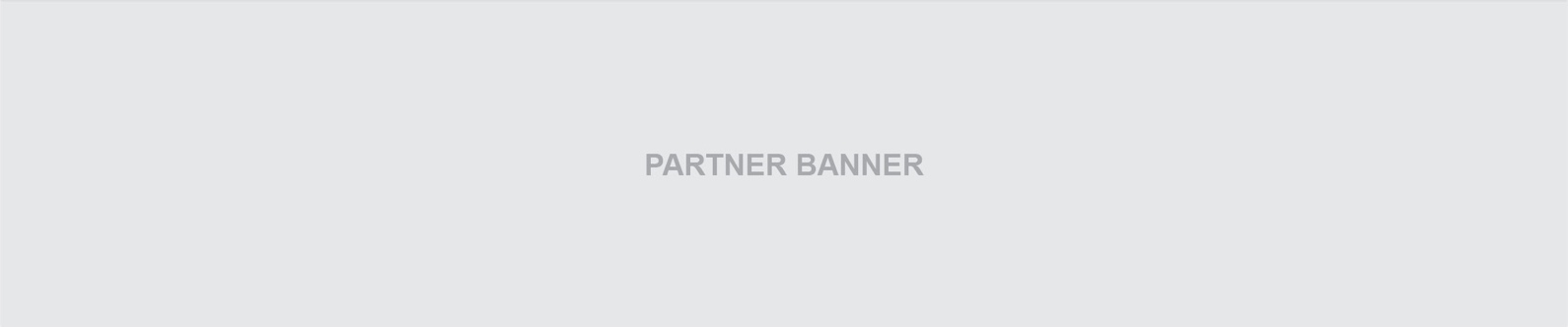 Federal Election Candidates Meet & Greet On September 10, 2019 the Quinte Branch hosted an all-candidates meet and greet for the Bay of Quinte riding at the Belleville Royal Canadian Legion. We received support from the Canadian Association of Retired Person (CARP) and the Association’s Quintrent Branch. 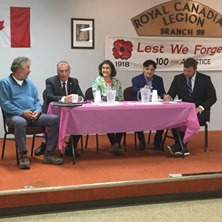 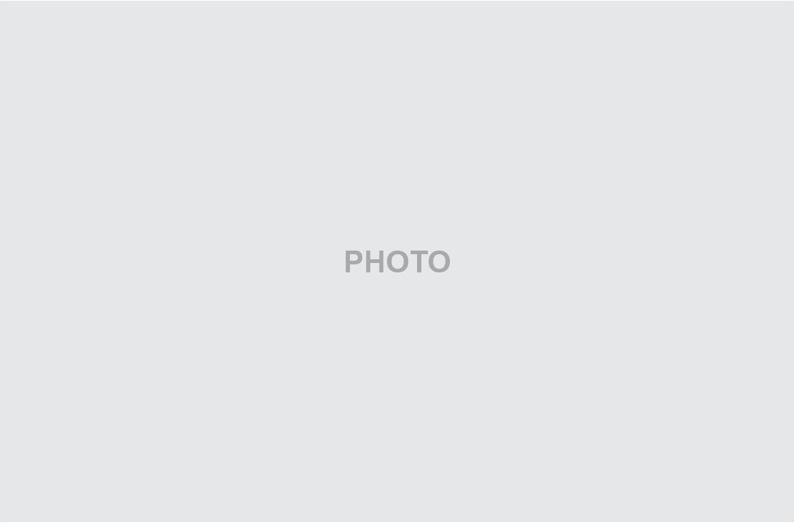 About 120 to 150 people heard five-minute presentations from candidates Stephanie Bell of the NDP, Paul Bordanaro of the People’s Party, Danny Celovsky of the Green Party, Tim Durkin of the Conservatives and Neil Ellis of the Liberal. The candidates then mingled with the public afterwards giving those in attendance a chance to ask specific questions    or just meet the candidates. 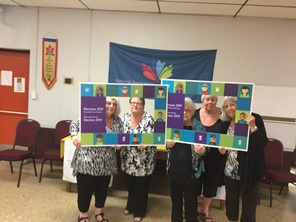 This event occurred the day before the writ was dropped so a number of the parties had not released their platforms. Regardless, the candidates did touch on at least some of the major concerns raised by the Federal Retirees. Attending the event were Belleville Mayor Mitch Panciuk, and Quinte West Counsellor Terry Cassidy. We wish to extend our thanks to Bev Buchanan and Louise Warr and the members of of CARP Greater Bay of Quinte Area Chapter 39; to InQuinte for the media coverage, notably Bill Glisky; to our National Office Advocacy Team for their support; to our branch members, especially the volunteers, and last, but not least, to the five candidates for making this event the success it was. 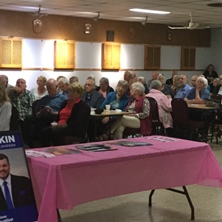 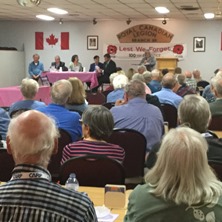 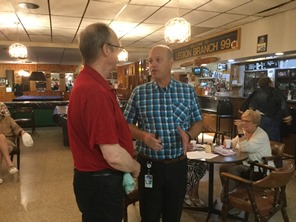 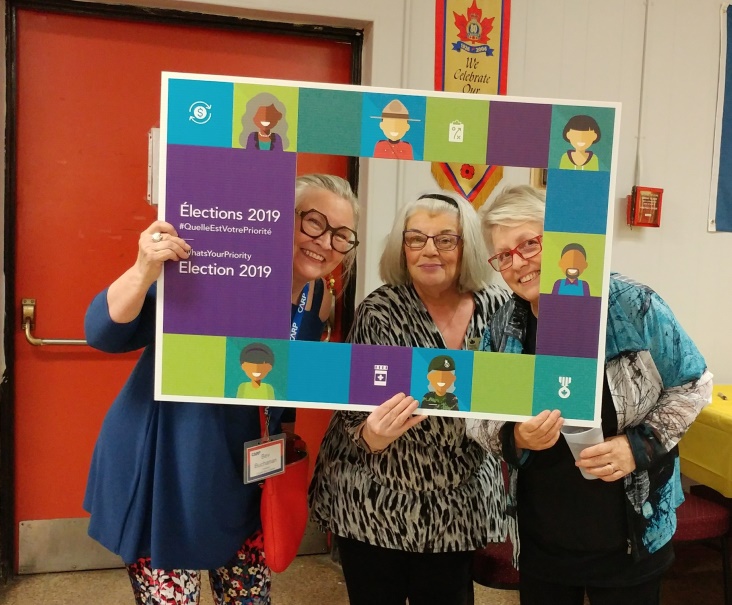 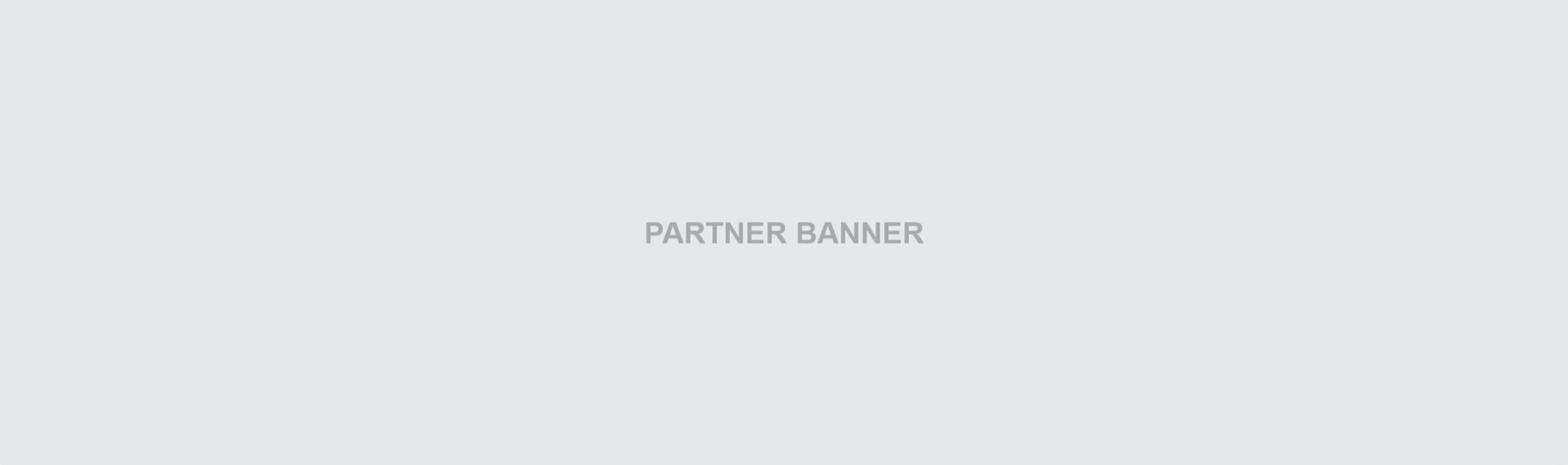 